МИНИСТЕРСТВО ПРОСВЕЩЕНИЯ РОССИЙСКОЙ ФЕДЕРАЦИИМинистерство образования Тверской областиУправление образования администрации Конаковского районаМБОУ СОШ пос. ОзеркиСОГЛАСОВАНО                                                                УТВЕРЖДЕНОна заседании методического совета              и.о. директора школы __________Ершова С.А. Протокол №         от  "      "      2023г.                   Приказ №          от "      "         2023г.                                 ‌АДАПТИРОВАННАЯ РАБОЧАЯ ПРОГРАММА(ID 1141101)учебного предмета «Литературное чтение»для обучающихся 1 класса с ЗПР (вариант 7.2)на 2023 – 2024учебный годСоставитель: Комарова Наталья Сергеевна                                       учитель начальных классов​‌ ‌​	Озерки 2023ПОЯСНИТЕЛЬНАЯ ЗАПИСКАФедеральная рабочая программа учебного предмета «Литературное чтение» на уровне начального общего образования обучающихся с ЗПР составлена на основе Требований к результатам освоения программы начального общего образования Федерального государственного образовательного стандарта начального общего образования обучающихся с ОВЗ (далее – далее ФГОС НОО ОВЗ), а также ориентирована на целевые приоритеты духовно-нравственного развития, воспитания и социализации обучающихся с ЗПР, сформулированные в Федеральной программе воспитания.Как и русский язык, литературное чтение предстаёт в качестве одного из ведущих предметов, обеспечивающих наряду с достижением предметных результатов, становление базового умения, необходимого для успешного изучения других предметов и дальнейшего обучения, читательской грамотности и закладывает основы интеллектуального, речевого, эмоционального, духовно-нравственного развития обучающихся с ЗПР.ОБЩАЯ ХАРАКТЕРИСТИКА УЧЕБНОГО ПРЕДМЕТА «ЛИТЕРАТУРНОЕ ЧТЕНИЕ»Обучающиеся с ЗПР, наряду с другими учебными трудностями, испытывают затруднения при формировании навыка чтения. Они долго и с большим трудом овладевают техникой чтения, недостаточно понимают смысл прочитанного, во время чтения могут допускать большое количество разнообразных ошибок (пропуски, замены, перестановки букв, ударение, чтение по догадке и др.). Обучающиеся с ЗПР часто оказываются не в состоянии самостоятельно использовать контекст при осмыслении встречающихся в нем незнакомых слов и выражений. Они затрудняются передать главную мысль прочитанного, установить причинно-следственные связи, самостоятельно охарактеризовать героев произведения и дать оценку их поступкам. Обучающиеся с ЗПР долгое время затрудняются в правильном интонировании при чтении. Учебный предмет «Литературное чтение» является одним из основных предметов в системе подготовки обучающегося с ЗПР. Овладение читательской компетенцией, умение излагать свои мысли необходимо для полноценной социализации обучающегося с ЗПР. В процессе освоения курса у обучающихся повышается уровень коммуникативной культуры: формируются умения составлять диалоги, высказывать собственное мнение, строить монолог в соответствии с речевой задачей, работать с различными видами текстов, самостоятельно пользоваться справочным аппаратом учебника, находить информацию в словарях, справочниках. Позитивное отношение к книгам и чтению способствует формированию общей культуры. Приобретенные обучающимися с ЗПР знания, полученный опыт решения учебных задач, а также сформированность предметных и универсальных действий в процессе изучения предмета «Литературное чтение» станут фундаментом обучения в основном звене школы, а также будут востребованы в жизни.Программа отражает содержание обучения предмету «Литературное чтение» с учетом особых образовательных потребностей обучающихся с ЗПР. Коррекционная направленность обучения предполагает введение дополнительных видов деятельности и специальных упражнений, направленных на преодоление недостатков в развитии речи обучающихся с ЗПР, обогащение словарного запаса, активизацию развития звукового анализа и синтеза как основы профилактики специфических ошибок чтения. Учитель начальных классов должен поддерживать тесную связь с учителем-логопедом, осуществляющим профилактику таких расстройств письменной речи как дислексия.Для совершенствования техники чтения, преодоления разнообразных ошибок и затруднений у обучающихся с ЗПР проводятся специальные тренировочные упражнения, включающие чтение слоговых таблиц, столбиков слов с наращиванием слогов, чтение пар слов, отличающихся одной буквой, преобразование слов, отработка чтения слов определенной слоговой структуры и др. Также используются упражнения по расширению поля зрения читающего, тренировки зрительного восприятия. Особое место отводится работе с текстом, в процессе которой обучающиеся поэтапно переводятся от умений работать с помощью учителя к самостоятельному анализу прочитанного. Склонность обучающихся с ЗПР к механическому чтению требует необходимости усиления видов деятельности учащихся над осознанностью чтения, пониманием прочитанного. С первого класса проводится работа над выборочным чтением, нахождением в предложении или тексте заданных слов, выражений, отрывков. Обучающиеся с ЗПР приучаются к целостному анализу прочитанного, поиску логических связей между частями произведения, причинно-следственных связей между событиями. Большое значение уделяется словарной работе. Происходит развитие понятийной стороны речи, расширение словаря; обучающиеся с ЗПР приучаются обращать внимание на непонятные слова, развивают привычку выяснять их значение, более тонко анализируют языковой материал. Должна предусматриваться специальная продолжительная работа по обучению пересказу. Обучающиеся учатся излагать тексты небольшого объема с опорой на картинный план и ключевые слова, затем на план-вопрос и позже на совместно составленный план излагаемого текста, при этом визуальная поддержка может долго служить опорой для обучающегося.При усвоении учебного предмета «Литературное чтение» у обучающихся с ЗПР формируется положительная мотивация к систематическому чтению и слушанию художественной литературы и произведений устного народного творчества; происходит достижение необходимого для продолжения образования уровня общего речевого развития; формируется первоначальное представление о многообразии жанров художественных произведений и произведений устного народного творчества; происходит овладение элементарными умениями анализа и интерпретации текста, осознанного использования при анализе текста изученных литературных понятий в соответствии с представленными предметными результатами по классам; происходит овладение техникой смыслового чтения вслух, «про себя» (молча) и текстовой деятельностью, обеспечивающей понимание и использование информации для решения учебных задач. Программа по литературному чтению представляет вариант распределения предметного содержания по годам обучения с характеристикой планируемых результатов. Содержание программы по литературному чтению раскрывает следующие направления литературного образования обучающегося: речевая и читательская деятельности, круг чтения, творческая деятельность.В основу отбора произведений для литературного чтения положены общедидактические принципы обучения: соответствие возрастным возможностям и особенностям восприятия обучающимися фольклорных произведений и литературных текстов; представленность в произведениях нравственно-эстетических ценностей, культурных традиций народов России, отдельных произведений выдающихся представителей мировой детской литературы.Важным принципом отбора содержания программы по литературному чтению является представленность разных жанров, видов и стилей произведений, обеспечивающих формирование функциональной литературной грамотности обучающегося, а также возможность достижения метапредметных результатов, способности обучающегося воспринимать различные учебные тексты при изучении других предметов учебного плана начального общего образования.Планируемые результаты изучения литературного чтения включают личностные, метапредметные результаты за период обучения, а также предметные достижения обучающегося за каждый год обучения на уровне начального общего образования.Литературное чтение является преемственным по отношению к учебному предмету «Литература», который изучается на уровне основного общего образования.ЦЕЛИ ИЗУЧЕНИЯ УЧЕБНОГО ПРЕДМЕТА «ЛИТЕРАТУРНОЕ ЧТЕНИЕ»Приоритетная цель обучения литературному чтению – становление грамотного читателя, мотивированного к использованию читательской деятельности как средства самообразования и саморазвития, осознающего роль чтения в успешности обучения и повседневной жизни, эмоционально откликающегося на прослушанное или прочитанное произведение.Приобретённые обучающимися знания, полученный опыт решения учебных задач, а также сформированность предметных и универсальных действий в процессе изучения литературного чтения станут фундаментом обучения на уровне основного общего образования, а также будут востребованы в жизни.Достижение цели изучения литературного чтения определяется решением следующих задач:формирование у обучающихся положительной мотивации к систематическому чтению и слушанию художественной литературы и произведений устного народного творчества;достижение необходимого для продолжения образования уровня общего речевого развития;осознание значимости художественной литературы и произведений устного народного творчества для всестороннего развития личности человека;первоначальное представление о многообразии жанров художественных произведений и произведений устного народного творчества;овладение элементарными умениями анализа и интерпретации текста, осознанного использования при анализе текста изученных литературных понятий в соответствии с представленными предметными результатами по классам;овладение техникой смыслового чтения вслух, «про себя» (молча) и текстовой деятельностью, обеспечивающей понимание и использование информации для решения учебных задач.Программа по литературному чтению представляет вариант распределения предметного содержания по годам обучения с характеристикой планируемых результатов. Содержание программы по литературному чтению раскрывает следующие направления литературного образования обучающегося: речевая и читательская деятельности, круг чтения, творческая деятельность.В основу отбора произведений для литературного чтения положены общедидактические принципы обучения: соответствие возрастным возможностям и особенностям восприятия обучающимися фольклорных произведений и литературных текстов; представленность в произведениях нравственно-эстетических ценностей, культурных традиций народов России, отдельных произведений выдающихся представителей мировой детской литературы.Важным принципом отбора содержания программы по литературному чтению является представленность разных жанров, видов и стилей произведений, обеспечивающих формирование функциональной литературной грамотности обучающегося, а также возможность достижения метапредметных результатов, способности обучающегося воспринимать различные учебные тексты при изучении других предметов учебного плана начального общего образования.Планируемые результаты изучения литературного чтения включают личностные, метапредметные результаты за период обучения, а также предметные достижения обучающегося за каждый год обучения на уровне начального общего образования.МЕСТО УЧЕБНОГО ПРЕДМЕТА «ЛИТЕРАТУРНОЕ ЧТЕНИЕ» В УЧЕБНОМ ПЛАНЕОсвоение программы по литературному чтению в 1 классе начинается вводным интегрированным учебным курсом «Обучение грамоте». Содержание литературного чтения, реализуемого в период обучения грамоте, представлено в программе по русскому языку. После периода обучения грамоте начинается раздельное изучение русского языка и литературного чтения. На литературное чтение в 1 классе отводится 132 часа (4 часа в неделю).СОДЕРЖАНИЕ УЧЕБНОГО ПРЕДМЕТА1 КЛАССОбучение грамоте[1] (87 часов)Развитие речи (4 часа)Составление небольших рассказов на основе собственных игр, занятий. Участие в диалоге. Понимание текста при его прослушивании и при самостоятельном чтении вслух.Фонетика (4 часа)Звуки речи. Единство звукового состава слова и его значения. Установление последовательности звуков в слове и определение количества звуков.Чтение (79 часов)Слоговое чтение (ориентация на букву, обозначающую гласный звук). Плавное слоговое чтение и чтение целыми словами со скоростью, соответствующей индивидуальному темпу. Осознанное чтение слов, словосочетаний, предложений. Чтение с интонациями и паузами в соответствии со знаками препинания. Выразительное чтение на материале небольших прозаических текстов и стихотворений.Орфоэпическое чтение (при переходе к чтению целыми словами). Орфографическое чтение (проговаривание) как средство самоконтроля при письме под диктовку и при списывании.СИСТЕМАТИЧЕСКИЙ КУРС (40 часов)Сказка фольклорная (народная) и литературная (авторская). (6 часов)Восприятие текста произведений художественной литературы и устного народного творчества (не менее четырёх произведений). Фольклорная и литературная (авторская) сказка: сходство и различия. Реальность и волшебство в сказке. Событийная сторона сказок: последовательность событий в фольклорной (народной) и литературной (авторской) сказке. Отражение сюжета в иллюстрациях. Герои сказочных произведений. Нравственные ценности и идеи, традиции, быт, культура в русских народных и литературных (авторских) сказках, поступки, отражающие нравственные качества (отношение к природе, людям, предметам).Произведения для чтения: народные сказки о животных «Лисица и тетерев», «Лиса и рак», литературные (авторские) сказки К.Д. Ушинский «Петух и собака», сказки В.Г.Сутеева «Кораблик», «Под грибом» ‌и другие (по выбору).‌ Произведения о детях и для детей. (9 часов) Понятие «тема произведения» (общее представление): чему посвящено, о чём рассказывает. Главная мысль произведения: его основная идея (чему учит? какие качества воспитывает?). Произведения одной темы, но разных жанров: рассказ, стихотворение, сказка (общее представление на примере не менее шести произведений К. Д. Ушинского, Л. Н. Толстого, Е. А. Пермяка, В. А. Осеевой, А. Л. Барто, Ю. И. Ермолаева). Характеристика героя произведения, общая оценка поступков. Понимание заголовка произведения, его соотношения с содержанием произведения и его идеей. Осознание нравственно-этических понятий: друг, дружба, забота, труд, взаимопомощь.Произведения для чтения: К.Д. Ушинский «Худо тому, кто добра не делает никому», Л.Н. Толстой «Косточка», Е.А. Пермяк «Торопливый ножик»,В.А. Осеева «Три товарища», А.Л. Барто «Я – лишний», Ю.И. Ермолаев «Лучший друг» ‌и другие (по выбору).‌Произведения о родной природе. (6 часов) Восприятие и самостоятельное чтение поэтических произведений о природе (на примере трёх-четырёх доступных произведений А. К. Толстого, А. Н. Плещеева, Е. Ф. Трутневой, С. Я. Маршака и др.). Тема поэтических произведений: звуки и краски природы, времена года, человек и природа; Родина, природа родного края. Особенности стихотворной речи, сравнение с прозаической: рифма, ритм (практическое ознакомление). Настроение, которое рождает поэтическое произведение. Отражение нравственной идеи в произведении: любовь к Родине, природе родного края. Иллюстрация к произведению как отражение эмоционального отклика на произведение. Выразительное чтение поэзии. Роль интонации при выразительном чтении. Интонационный рисунок выразительного чтения: ритм, темп, сила голоса.Устное народное творчество – малые фольклорные жанры (4 часа). Многообразие малых жанров устного народного творчества: потешка, загадка, пословица, их назначение (веселить, потешать, играть, поучать). Особенности разных малых фольклорных жанров. Потешка – игровой народный фольклор. Загадки – средство воспитания живости ума, сообразительности. Пословицы – проявление народной мудрости, средство воспитания понимания жизненных правил.Произведения для чтения: потешки, загадки, пословицы.Произведения о братьях наших меньших (6 часов) Цель и назначение произведений о взаимоотношениях человека и животных – воспитание добрых чувств и бережного отношения к животным. Виды текстов: художественный и научно-познавательный, их сравнение. Характеристика героя: описание его внешности. Осознание нравственно-этических понятий: любовь и забота о животных.Произведения для чтения: В.В. Бианки «Лис и Мышонок», Е.И. Чарушин «Про Томку», М.М. Пришвин «Ёж», Н.И. Сладков «Лисица и Ёж» ‌и другие.‌Произведения о маме (3 часа)Восприятие и самостоятельное чтение произведений о маме (не менее одного автора по выбору, на примере доступных произведений Е. А. Благининой, А. Л. Барто, А. В. Митяева ‌и др.‌). Осознание нравственно-этических понятий: чувство любви как привязанность одного человека к другому (матери к ребёнку, детей к матери, близким), проявление любви и заботы о родных людях.Произведения для чтения: Е.А. Благинина «Посидим в тишине», А.Л. Барто «Мама», А.В. Митяев «За что я люблю маму» ‌и другие (по выбору).‌Фольклорные и авторские произведения о чудесах и фантазии (4 часа). Способность автора произведения замечать чудесное в каждом жизненном проявлении, необычное в обыкновенных явлениях окружающего мира. Сочетание в произведении реалистических событий с необычными, сказочными, фантастическими.Произведения для чтения: Р.С. Сеф «Чудо», В.В. Лунин «Я видел чудо», Б.В. Заходер «Моя Вообразилия», Ю.П. Мориц «Сто фантазий» ​‌и другие (по выбору).‌Библиографическая культура (1 час) (работа с детской книгой). Представление о том, что книга – источник необходимых знаний. Обложка, оглавление, иллюстрации – элементы ориентировки в книге. Умение использовать тематический каталог при выборе книг в библиотеке.Резерв (5 часов)Изучение литературного чтения в 1 классе способствует освоению на пропедевтическом уровне ряда универсальных учебных действий: познавательных универсальных учебных действий, коммуникативных универсальных учебных действий, регулятивных универсальных учебных действий, совместной деятельности. Базовые логические действия как часть познавательных универсальных учебных действий способствуют формированию умений:читать вслух целыми словами без пропусков и перестановок букв и слогов доступные по восприятию и небольшие по объёму прозаические и стихотворные произведения;понимать фактическое содержание прочитанного или прослушанного текста;ориентироваться в терминах и понятиях: фольклор, малые фольклорные жанры, тема, идея, заголовок, содержание произведения, сказка (фольклорная и литературная), автор, герой, рассказ, стихотворение (в пределах изученного);различать и группировать произведения по жанрам (загадки, пословицы, сказки (фольклорная и литературная), стихотворение, рассказ);анализировать текст: определять тему, устанавливать последовательность событий в произведении, характеризовать героя, давать положительную или отрицательную оценку его поступкам, задавать вопросы по фактическому содержанию;сравнивать произведения по теме, настроению, которое оно вызывает.Работа с информацией как часть познавательных универсальных учебных действий способствует формированию умений:понимать, что текст произведения может быть представлен в иллюстрациях, различных видах зрительного искусства (фильм, спектакль и другие);соотносить иллюстрацию с текстом произведения, читать отрывки из текста, которые соответствуют иллюстрации.Коммуникативные универсальные учебные действия способствуют формированию умений:читать наизусть стихотворения, соблюдать орфоэпические и пунктуационные нормы;участвовать в беседе по обсуждению прослушанного или прочитанного текста: слушать собеседника, отвечать на вопросы, высказывать своё отношение к обсуждаемой проблеме;пересказывать (устно) содержание произведения с опорой на вопросы, рисунки, предложенный план;объяснять своими словами значение изученных понятий;описывать своё настроение после слушания (чтения) стихотворений, сказок, рассказов.Регулятивные универсальные учебные действия способствуют формированию умений:понимать и удерживать поставленную учебную задачу, в случае необходимости обращаться за помощью к учителю;проявлять желание самостоятельно читать, совершенствовать свой навык чтения; с помощью учителя оценивать свои успехи (трудности) в освоении читательской деятельности.Совместная деятельность способствует формированию умений:проявлять желание работать в парах, небольших группах;проявлять культуру взаимодействия, терпение, умение договариваться, ответственно выполнять свою часть работы.[1] В данной рабочей программе отражено только то содержание периода «Обучение грамоте» из Федеральной предметной программы «Русский язык», которое реализуется средствами предмета «Литературное чтение», остальное содержание прописывается в рабочей программе предмета «Русский язык».ПЛАНИРУЕМЫЕ ОБРАЗОВАТЕЛЬНЫЕ РЕЗУЛЬТАТЫИзучение литературного чтения в 1-4 классах направлено на достижение обучающимися личностных, метапредметных и предметных результатов освоения учебного предмета.ЛИЧНОСТНЫЕ РЕЗУЛЬТАТЫЛичностные результаты освоения программы по литературному чтению достигаются в процессе единства учебной и воспитательной деятельности, обеспечивающей позитивную динамику развития личности обучающегося, ориентированную на процессы самопознания, саморазвития и самовоспитания. Личностные результаты освоения программы по литературному чтению отражают освоение обучающимися социально значимых норм и отношений, развитие позитивного отношения обучающихся к общественным, традиционным, социокультурным и духовно-нравственным ценностям, приобретение опыта применения сформированных представлений и отношений на практике.В результате изучения литературного чтения на уровне начального общего образования у обучающегося с ЗПР будут сформированы следующие личностные результаты:Гражданско-патриотическое воспитание:становление ценностного отношения к своей Родине, малой родине, проявление интереса к изучению родного языка, истории и культуре Российской Федерации, понимание естественной связи прошлого и настоящего в культуре общества; осознание своей этнокультурной и российской гражданской идентичности, сопричастности к прошлому, настоящему и будущему своей страны и родного края, проявление уважения к традициям и культуре своего и других народов в процессе восприятия и анализа произведений выдающихся представителей русской литературы и творчества народов России;первоначальные представления о человеке как члене общества, о правах и ответственности, уважении и достоинстве человека, о нравственно-этических нормах поведения и правилах межличностных отношений.Духовно-нравственное воспитание:освоение опыта человеческих взаимоотношений, проявление сопереживания, уважения, любви, доброжелательности и других моральных качеств к родным и другим людям, независимо от их национальности, социального статуса, вероисповедания; осознание этических понятий, оценка поведения и поступков персонажей художественных произведений в ситуации нравственного выбора; выражение своего видения мира, индивидуальной позиции посредством накопления и систематизации литературных впечатлений, разнообразных по эмоциональной окраске; неприятие любых форм поведения, направленных на причинение физического и морального вреда другим людям.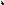 Эстетическое воспитание:проявление уважительного отношения и интереса к художественной культуре, к различным видам искусства, восприимчивость к традициям и творчеству своего и других народов, готовность выражать своё отношение в разных видах художественной деятельности; приобретение эстетического опыта слушания, чтения и эмоционально-эстетической оценки произведений фольклора и художественной литературы; понимание образного языка художественных произведений, выразительных средств, создающих художественный образ.Трудовое воспитание:осознание ценности труда в жизни человека и общества, ответственное потребление и бережное отношение к результатам труда, навыки участия в различных видах трудовой деятельности, интерес к различным профессиям.Экологическое воспитание:бережное отношение к природе, осознание проблем взаимоотношений человека и животных, отражённых в литературных произведениях; неприятие действий, приносящих вред окружающей среде.Ценности научного познания:ориентация в деятельности на первоначальные представления о научной картине мира, понимание важности слова как средства создания словесно-художественного образа, способа выражения мыслей, чувств, идей автора; овладение смысловым чтением для решения различного уровня учебных и жизненных задач; потребность в самостоятельной читательской деятельности, саморазвитии средствами литературы, развитие познавательного интереса, активности, инициативности, любознательности и самостоятельности в познании произведений фольклора и художественной литературы, творчества писателей.МЕТАПРЕДМЕТНЫЕ РЕЗУЛЬТАТЫВ результате изучения литературного чтения на уровне начального общего образования у обучающегося с ЗПР будут сформированы познавательные универсальные учебные действия, коммуникативные универсальные учебные действия, регулятивные универсальные учебные действия, совместная деятельность.Познавательные универсальные учебные действияБазовые логические действия:сравнивать произведения по теме, главной мысли, жанру, соотносить произведение и его автора, устанавливать после совместного анализа основания для сравнения произведений, устанавливать аналогии; объединять произведения по жанру, авторской принадлежности; определять с помощью учителя существенный признак для классификации, классифицировать произведения по темам, жанрам; находить после совместного анализа закономерности и противоречия при анализе сюжета (композиции), восстанавливать нарушенную последовательность событий (сюжета), составлять аннотацию, отзыв по предложенному алгоритму; выявлять недостаток информации для решения учебной (практической) задачи на основе предложенного алгоритма; устанавливать причинно-следственные связи в сюжете фольклорного и художественного текста, при составлении плана, пересказе текста, характеристике поступков героев.Базовые исследовательские действия:определять разрыв между реальным и желательным состоянием объекта (ситуации) на основе предложенных учителем вопросов; 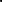 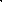 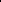 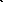 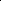 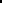 формулировать с помощью учителя цель, планировать изменения объекта, ситуации; сравнивать несколько вариантов решения задачи, выбирать наиболее подходящий (на основе предложенных критериев); формулировать с помощь. учителя выводы и подкреплять их доказательствами на основе результатов проведённого наблюдения (опыта, классификации, сравнения, исследования); прогнозировать возможное развитие процессов, событий и их последствия в аналогичных или сходных ситуациях.Работа с информацией:выбирать источник получения информации; находить в предложенном источнике информацию, представленную в явном виде, согласно заданному алгоритму; распознавать достоверную и недостоверную информацию самостоятельно или на основании предложенного учителем способа её проверки; соблюдать с помощью взрослых (учителей, родителей (законных представителей) правила информационной безопасности при поиске информации в информационно-коммуникационной сети «Интернет»; анализировать и создавать текстовую, видео, графическую, звуковую информацию в соответствии с учебной задачей; самостоятельно создавать схемы, таблицы для представления информации.Коммуникативные универсальные учебные действия Общение:воспринимать и формулировать суждения, выражать эмоции в соответствии с целями и условиями общения в знакомой среде; проявлять уважительное отношение к собеседнику, соблюдать правила ведения диалога и дискуссии; признавать возможность существования разных точек зрения; корректно и аргументированно высказывать своё мнение; строить речевое высказывание в соответствии с поставленной задачей; 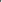 создавать устные и письменные тексты (описание, рассуждение, повествование); готовить с помощью взрослого небольшие публичные выступления; подбирать иллюстративный материал (рисунки, фото, плакаты) к тексту выступления.Регулятивные универсальные учебные действия К концу обучения на уровне начального общего образования у обучающегося с ЗПР формируются регулятивные универсальные учебные действия.Самоорганизация:планировать действия по решению учебной задачи для получения результата; выстраивать последовательность выбранных действий, придерживаться последовательности действий в соответствии с целью.Самоконтроль:устанавливать после совместного анализа причины успеха (неудач) учебной деятельности; корректировать свои учебные действия для преодоления ошибок.Совместная деятельность:с помощью учителя формулировать краткосрочные и долгосрочные цели (индивидуальные с учётом участия в коллективных задачах) в стандартной (типовой) ситуации на основе предложенного формата планирования, распределения промежуточных шагов и сроков; принимать цель совместной деятельности, коллективно строить действия по её достижению: распределять роли, договариваться, обсуждать процесс и результат совместной работы; проявлять готовность руководить, выполнять поручения, подчиняться; ответственно выполнять свою часть работы; оценивать после совместного анализа свой вклад в общий результат; выполнять совместные проектные задания с опорой на предложенные образцы; планировать действия по решению учебной задачи для получения результата; выстраивать последовательность выбранных действий.ПРЕДМЕТНЫЕ РЕЗУЛЬТАТЫПредметные результаты освоения программы начального общего образования по учебному предмету «Литературное чтение» отражают специфику содержания предметной области, ориентированы на применение знаний, умений и навыков обучающимися в различных учебных ситуациях и жизненных условиях и представлены по годам обучения.1 КЛАССК концу обучения в 1 классе обучающийся научится:понимать ценность чтения для решения учебных задач и применения в различных жизненных ситуациях: отвечать на вопрос о важности чтения для личного развития, находить в художественных произведениях отражение нравственных ценностей, традиций, быта разных народов под руководством учителя; 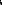 владеть техникой слогового плавного чтения с переходом на чтение целыми словами, читать осознанно вслух целыми словами без пропусков и перестановок букв и слогов доступные для восприятия и небольшие по объёму произведения в темпе не менее 30 слов в минуту (без отметочного оценивания); читать наизусть с соблюдением орфоэпических и пунктуационных норм не менее 2 стихотворений на выбор о Родине, о детях, о семье, о родной природе в разные времена года; различать прозаическую (нестихотворную) и стихотворную речь; различать и называть отдельные жанры фольклора (устного народного творчества) и художественной литературы (загадки, пословицы, потешки, сказки (фольклорные и литературные), рассказы, стихотворения); понимать содержание прослушанного (прочитанного) произведения: понимать заголовок произведения , и уметь соотносить с его содержанием, отвечать на вопросы по фактическому содержанию произведения; владеть элементарными умениями анализа текста прослушанного (прочитанного) произведения под руководством учителя: определять последовательность событий в произведении, характеризовать поступки (положительные или отрицательные) героя, объяснять значение незнакомого слова с использованием словаря (из словаря учебника);участвовать в обсуждении прослушанного (прочитанного) произведения: отвечать на вопросы о впечатлении от произведения, использовать в беседе изученные литературные понятия (автор, герой, тема, заголовок, содержание произведения), подтверждать свой ответ примерами из текста; пересказывать (устно) содержание произведения с соблюдением последовательности событий, с опорой на предложенные ключевые слова, вопросы, рисунки, предложенный план; читать по ролям с соблюдением норм произношения, расстановки ударения; составлять высказывания по содержанию произведения (не менее  2 предложений) по заданному алгоритму под руководством учителя; ориентироваться в книге (учебнике) по обложке, оглавлению, иллюстрациям; выбирать книги для самостоятельного чтения по совету взрослого и с учётом рекомендованного учителем списка, рассказывать о прочитанной книге по предложенному алгоритму; формировать потребность в систематическом чтении. Календарно-тематическое планирование1 КЛАСС№ п/п Тема урока Количество часовКоличество часовКоличество часовДата изучения Электронные цифровые образовательные ресурсы № п/п Тема урока Всего Контрольные работы Практические работы Дата изучения Электронные цифровые образовательные ресурсы Составление рассказов по сюжетным картинкам 1 РЭШВыделение предложения из речевого потока 1 РЭШМоделирование состава предложения 1 РЭШСлушание литературного произведения о Родине. Произведение по выбору, например, С.Д. Дрожжин "Привет" 1 РЭШВыделение первого звука в слове 1 РЭШПроведение звукового анализа слова 1 РЭШВыделение гласных звуков в слове 1 РЭШСлушание литературного произведения о Родине. Произведение по выбору, например, Е.В. Серова "Мой дом" 1 РЭШСравнение звуков по твёрдости-мягкости 1 РЭШОтражение качественных характеристик звуков в моделях слов 1 РЭШОтработка умения проводить звуковой анализ слова 1 РЭШСлушание литературного произведения о природе. Произведение по выбору, например, И.С Соколов-Микитов "Русский лес" 1 РЭШОтработка умения устанавливать последовательность звуков в слове 1 РЭШЗнакомство со строчной и заглавной буквами А, а 1 РЭШПроведение звукового анализа слов с буквами А, а 1 РЭШЗнакомство со строчной и заглавной буквами Я, я 1 РЭШПроведение звукового анализа слов с буквами Я, я 1 РЭШЗнакомство со строчной и заглавной буквами О, о 1 РЭШСлушание литературного произведения о родной природе. Произведение по выбору, например, М.Л. Михайлов "Лесные хоромы" 1 РЭШЗнакомство со строчной и заглавной буквами Ё, ё 1 РЭШПроведение звукового анализа слов с буквами Ё, ё 1 РЭШЗнакомство со строчной и заглавной буквами У, у 1 РЭШПроведение звукового анализа слов с буквами У, у 1 РЭШЗнакомство со строчной и заглавной буквами Ю, ю 1 РЭШПроведение звукового анализа слов с буквами Ю, ю 1 РЭШЗнакомство со строчной и заглавной буквами Э, э 1 РЭШСлушание литературного произведения о детях. Произведение по выбору, например, А.Л.Барто "В школу" 1 РЭШЗнакомство со строчной и заглавной буквами Е, е 1 РЭШПроведение звукового анализа слов с буквами Е, е 1 РЭШЗнакомство со строчной буквой ы 1 РЭШЗнакомство со строчной и заглавной буквами И, и 1 РЭШПроведение звукового анализа слов с буквами И, и 1 РЭШСлушание литературного произведения о детях. Произведение по выбору, например, В.К.Железников "История с азбукой" 1 РЭШПовторение правил обозначения буквами гласных звуков после мягких и твёрдых согласных звуков 1 РЭШЗнакомство со строчной и заглавной буквами М, м 1 РЭШПроведение звукового анализа слов с буквами М, м 1 РЭШЗнакомство со строчной и заглавной буквами Н, н 1 РЭШПроведение звукового анализа слов с буквами Н, н 1 РЭШЗнакомство со строчной и заглавной буквами Р, р 1 РЭШПроведение звукового анализа слов с буквами Р, р 1 РЭШЗнакомство со строчной и заглавной буквами Л, л 1 РЭШПроведение звукового анализа слов с буквами Л, л 1 РЭШЗнакомство со строчной и заглавной буквами Й, й 1 РЭШСлушание литературного произведения. Произведение по выбору, например, В.Г.Сутеев "Дядя Миша" 1 РЭШЗнакомство со строчной и заглавной буквами Г, г 1 РЭШПроведение звукового анализа слов с буквами Г, г 1 РЭШЗнакомство со строчной и заглавной буквами К, к 1 РЭШПроведение звукового анализа слов с буквами К, к 1 РЭШ Знакомство со строчной и заглавной буквами З, з 1 РЭШПроведение звукового анализа слов с буквами З, з 1 РЭШЗнакомство со строчной и заглавной буквами С, с 1 РЭШПроведение звукового анализа слов с буквами С, с 1 РЭШЗнакомство со строчной и заглавной буквами Д, д 1 РЭШПроведение звукового анализа слов с буквами Д, д 1 РЭШЗнакомство со строчной и заглавной буквами Т, т 1 РЭШСлушание литературного произведения. Произведение по выбору, например, В.В.Бианки "Лесной Колобок - Колючий бок" 1 РЭШЗнакомство со строчной и заглавной буквами Б, б 1 РЭШПроведение звукового анализа слов с буквами Б, б 1 РЭШЗнакомство со строчной и заглавной буквами П, п 1 РЭШПроведение звукового анализа слов с буквами П, п 1 РЭШЗнакомство со строчной и заглавной буквами В, в 1 РЭШПроведение звукового анализа слов с буквами В, в 1 РЭШЗнакомство со строчной и заглавной буквами Ф, ф 1 РЭШСлушание стихотворений о животных. Произведение по выбору, например, А.А. Блок "Зайчик" 1 РЭШЗнакомство со строчной и заглавной буквами Ж, ж 1 РЭШПроведение звукового анализа слов с буквами Ж, ж 1 РЭШЗнакомство со строчной и заглавной буквами Ш, ш 1 РЭШСлушание литературного произведения о животных. По выбору: Произведение по выбору, например, М.М. Пришвин "Лисичкин хлеб" 1 РЭШЗнакомство со строчной и заглавной буквами Ч, ч 1 РЭШПроведение звукового анализа слов с буквами Ч, ч 1 РЭШЗнакомство со строчной и заглавной буквами Щ, щ 1 РЭШСлушание литературного произведения о детях. Произведение по выбору, например, Е.А.Пермяк "Пичугин мост" 1 РЭШЗнакомство со строчной и заглавной буквами Х, х 1 РЭШПроведение звукового анализа слов с буквами Х, х 1 РЭШЗнакомство со строчной и заглавной буквами Ц, ц 1 РЭШСлушание литературного произведения. Произведение по выбору, например, С.Я.Маршак "Тихая сказка" 1 РЭШОтработка навыка чтения 1 РЭШЗнакомство с буквой ь. Различение функций буквы ь 1 РЭШЗнакомство с особенностями буквы ъ 1 РЭШСлушание литературного произведения. Произведение по выбору, например, В.Г.Сутеев "Ёлка" 1 РЭШОбобщение знаний о буквах. Русский алфавит 1 РЭШЧтение произведений о буквах алфавита. С.Я.Маршак "Ты эти буквы заучи" 1 РЭШСовершенствование навыка чтения. А.А. Шибаев "Беспокойные соседки", "Познакомились" 1 РЭШСлушание литературных (авторских) сказок. Сказка К.Чуковского "Муха-Цокотуха" 1 РЭШОпределение темы произведения: о животных. На примере произведений Е.И. Чарушина 1 РЭШСлушание литературных (авторских) сказок. Русская народная сказка "Лисичка-сестричка и волк" 1 РЭШЧтение небольших произведений Л.Н. Толстого о детях 1 РЭШНравственные ценности и идеи в фольклорных (народных) сказках: отношения к природе, людям, предметам 1 РЭШХарактеристика героев в фольклорных (народных) сказках о животных. На примере сказок «Лисица и тетерев», «Лиса и рак» и других на выбор 1 РЭШРеальность и волшебство в литературных (авторских) сказках. На примере произведений В.Г. Сутеева и других на выбор 1 РЭШРабота с фольклорной и литературной (авторской) сказками: событийная сторона сказок (последовательность событий) 1 РЭШОтражение сюжета произведения в иллюстрациях 1 РЭШСравнение героев фольклорных (народных) и литературных (авторских) сказок: сходство и различия. На примере произведения К.Д.Ушинского «Петух и собака» и других на выбор 1 РЭШОпределение темы произведения: о жизни, играх, делах детей 1 РЭШВыделение главной мысли (идеи) произведения. На примере рассказов К.Д.Ушинского и других на выбор 1 РЭШЗаголовок произведения, его значение для понимания содержания 1 РЭШРассказы о детях. На примере произведения Л.Н. Толстого «Косточка» и других на выбор 1 РЭШРассказы о детях. На примере произведения В.А. Осеевой «Три товарища» и других на выбор 1 РЭШХарактеристика героя произведения: оценка поступков и поведения. На примере произведения Е.А. Пермяка «Торопливый ножик» 1 РЭШРабота с текстом произведения: осознание понятий друг, дружба, забота. На примере произведения Ю.И. Ермолаев «Лучший друг» 1 РЭШСтихотворения о детях. На примере произведения А.Л. Барто «Я – лишний» и других на выбор 1 РЭШРабота с текстом произведения: осознание понятий труд, взаимопомощь 1 РЭШВосприятие произведений о маме: проявление любви и заботы о родных людях. На примере стихотворения А.Л. Барто «Мама» и других на выбор 1 РЭШВыделение главной мысли (идеи): заботливое и внимательное отношение к родным и близким людям. На примере стихотворения Е.А. Благинина «Посидим в тишине» и других на выбор 1 РЭШОсознание отражённых в произведении понятий: чувство любви матери к ребёнку, детей к матери, близким. На примере произведения А.В. Митяева «За что я люблю маму» и других на выбор 1 РЭШОпределение темы произведения: изображение природы в разные времена года 1 РЭШНаблюдение за особенностями стихотворной речи: рифма, ритм. Роль интонации при выразительном чтении: темп, сила голоса 1 РЭШВосприятие произведений о родной природе: краски и звуки весны 1 РЭШСравнение стихотворного и прозаического текста о природе весной. Определение настроений, которые они создают 1 РЭШВыделение главной мысли (идеи) в произведениях о родной природе, о Родине 1 РЭШРабота с детскими книгами. Отражение в иллюстрации эмоционального отклика на произведение 1 РЭШЗнакомство с малыми жанрами устного народного творчества: потешка, загадка, пословица 1 РЭШОсобенности загадки как средства воспитания живости ума, сообразительности 1 РЭШПонимание пословицы как средства проявления народной мудрости, краткого изречения жизненных правил 1 РЭШХарактеристика особенностей потешки как игрового народного фольклора 1 РЭШОпределение темы произведения: о взаимоотношениях человека и животных 1 РЭШВыделение главной мысли (идеи) в произведениях о братьях наших меньших: бережное отношение к животным 1 РЭШОтражение в произведениях понятий: любовь и забота о животных. На примере произведений М.М. Пришвина и других на выбор 1 РЭШОписание героя произведения, его внешности, действий. На примере произведений В.В. Бианки и других на выбор 1 РЭШСравнение художественных и научно-познавательных текстов: описание героя-животного 1 РЭШРабота с текстом произведения: характеристика героя, его внешности, действий. На примере произведения Е.И. Чарушина «Про Томку» и других на выбор 1 РЭШСоставление выставки книг «Произведения о животных»: художественный и научно-познавательные 1 РЭШВосприятие произведений о чудесах и фантазии: способность автора замечать необычное в окружающем мире произведения авторов на выбор 1 РЭШОткрытие чудесного в обыкновенных явлениях. На примере стихотворений В.В. Лунина «Я видел чудо», Р.С. Сефа «Чудо» и других на выбор 1 РЭШМир фантазии и чудес в произведениях Б.В. Заходера «Моя Вообразилия», Ю.П. Мориц «Сто фантазий» и других на выбор 1 РЭШСравнение фольклорных и авторских произведений о чудесах и фантазии: сходство и различие 1 РЭШОриентировка в книге: обложка, иллюстрация, оглавление. Выбор книг в библиотеке 1 РЭШРезервный урок.Резервный урок.Резервный урок.Резервный урок.Резервный урок.ОБЩЕЕ КОЛИЧЕСТВО ЧАСОВ ПО ПРОГРАММЕОБЩЕЕ КОЛИЧЕСТВО ЧАСОВ ПО ПРОГРАММЕ 132  0  0 